John-Sutton-Schule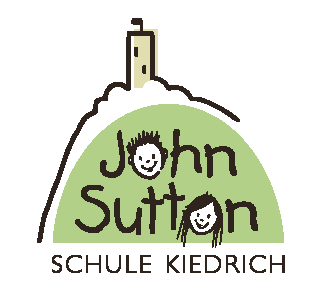 Grundschule mit Flexiblem SchulanfangNeue Heimat 1565399 KiedrichTel  06123 3922Fax 06123 902791e-mail poststelle@john-sutton-schule.kiedrich.schulverwaltung.hessen.de______________________________________________Einwilligungserklärungen des/der ErziehungsberechtigtenName des Kindes:            _____________________________________________________Kindertagesstätte:              ____________________________________________________                                                                                                                                                ja           nein                                                                                                                                                                                                  (Bitte ankreuzen) 1.Ich bin / wir sind damit einverstanden , dass die John-Sutton-Schule                                                  O            O mit der o.a. Kindertagesstätte im Rahmen der Einschulung Informationen austauschen                    darf, um die Förderung meines /  unseres Kindes zu unterstützen und damit einenmöglichst reibungslosen Übergang in die Schule zu ermöglichen.2.Ferner bin ich / sind wir damit einverstanden, dass unsere persönlichen Daten im Rahmen          O            Oder Schulverwaltung gespeichert und verarbeitet werden dürfen.3.Ich bin / wir sind damit einverstanden , dass Fotos, auf denen mein                                                   O            OKind / unser Kind abgelichtet ist, im Rahmen von Presseberichten über Aktionen der Schule,oder unseres Fördervereins,  auf der Internetseite unserer schuleigenen Homepage, wie auch derdes Fördervereins, in der Schülerzeitung oder für Schulzwecke im Schulgebäude veröffentlichtwerden dürfen.4.Ich bin / wir sind damit einverstanden, dass unsere Telefonnummer                                                  O            Oanderen Eltern aus der zukünftigen Klasse ( zum Beispiel zum Erstellen von Rundruflisten)weitergegeben werden dürfen.5.Ich bin / wir sind damit einverstanden, dass das Gesundheitsamt                                                        O            ORüdesheim das Ergebnis der schulärztlichen Untersuchung meines / unseres Kindes andie John-Sutton-Schule weitergeben darf.6.Ich bin/ wir sind darüber informiert, dass bei meinem /unserem Kind evtl. in den ersten                O           O   Wochen  des Schulbesuchs eine Sprachüberprüfung durch die Sprachheillehrerin stattfindet.__________________________________________________________________________Ort, Datum, Unterschrift des / der Erziehungsberechtigten